SURREY SCHOOLS’ SWIMMING ASSOCIATION    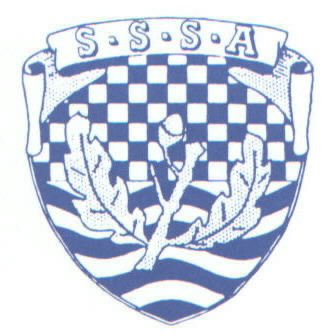                                  	Hon. Sec. Mrs C. Chaplin					72 Wildcroft Drive					North Holmwood                                         		Dorking					Surrey					RH5 4TX							                          Tel: 01306 886784				             E-mail: caroleachaplin@gmail.com							     	      January 2024Dear Teacher I/C Swimming,The Surrey Schools’ Swimming Association are holding their annual life saving competition, “It’s a Fish Out” for Y5 and Y6 children at Dorking Leisure Centre on Saturday 9th  March 2024 starting at 5.30pm until 8pm approximately. The doors open at 5.00pm. Please note that parking is charged in the car park until 6pm. Entry Charge:  A charge of £14.00 per team of four children entering will be required, i.e., two teams will be £28.00. Cheques to be made payable to the Surrey Schools’ Swimming Association (or S.S.S.A.) please or may be sent by using BACS. Please reference your transfer with the name of your school AND the code FO 24. Details are below:Bank: HSBCName of Account: Surrey Schools’ Swimming AssociationSort Code: 40-19-22Account Number: 11563645Ref: FO 24(NB Three different competitions are being organised at the beginning of the year and it is really difficult trying to track what all the payments are for, especially as two of the competitions are for Primary Schools.)Closing date for entries:  Entries to be returned to the address above or by email by Friday 16th February,  at the end of the half term holiday. Only the first 24 entries will be accepted. Copies of the Water Safety Code posters will be emailed on receipt of the entry form, after the closing date along with a message acknowledging your entry and whether your second team can be accepted. If your second team cannot be accepted, your £14.00 will be refunded. Please return your entry form promptly to avoid late disappointments.Three trophies will be awarded. A trophy will be awarded to the winning team with the highest score. A second trophy will be awarded to the team who has improved its’ final score the most from the last competition, (but not to the winning team – it will be the second highest scorer in that event). A newcomer’s trophy will be awarded to the highest scoring school entering for the first time. (A newcomer is a school who has never entered before, or a school who has entered before but not for three consecutive years. A newcomer is not a ‘B’ team entering for the first time.)Spectators’ Admission:  £3 per adult. Programmes will be available at the door.Covid: We respectfully ask that you do not attend if you, or your swimmer, are experiencing any covid type symptoms please. Finally, if any teacher is able to offer themselves as one of the eight activity judges, I would very grateful. Please let me know by replying to the above email address. Thank you. Yours sincerely,Carole  Chaplin